Sdružení mariánské mládeže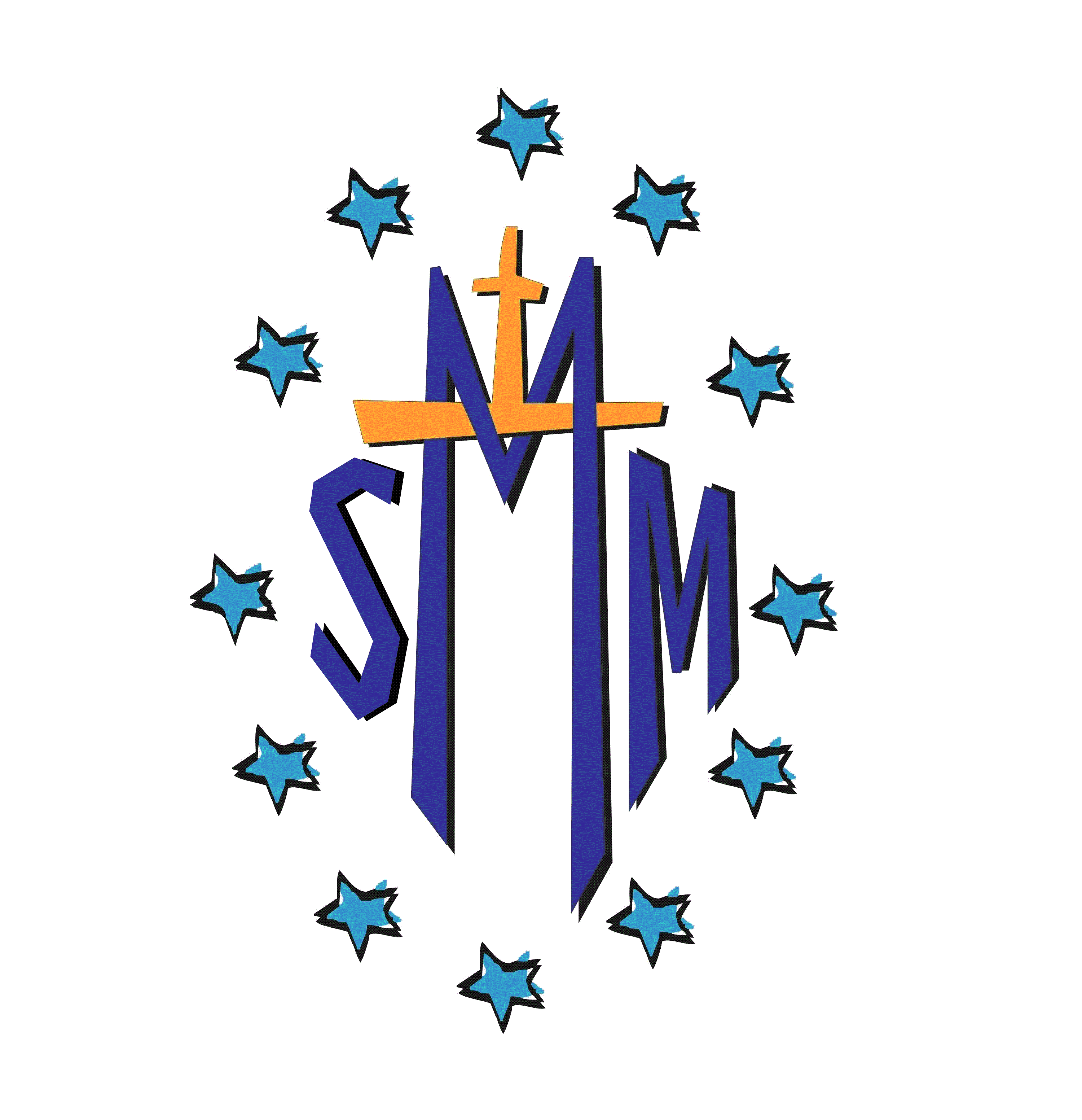 Lázeňská 61, 250 02  Stará BoleslavTě srdečně zve na1denní duchovní obnovu pro mládežtéma: „Vincenc, světec všedních dnů“Kdy:	 sobota 6.5.2017 od 9.00 hod do cca 17.00 hodKde:  Charitní domov Stará Boleslav, Lázeňská 61Pro koho: kluci i holky ve věku 15-25 rokůCo Tě čeká: 	povídání o životě sv. Vincence coby našem příteli,adorace, mše svatá, dobrý oběd zkušenost ze služby druhým,společná modlitba sv. růžence.Přihlásit se můžeš: mailem: s.romana.smm@centrum.cz nebo telefonicky 775 190 707 nebo zprávou na FB (Romana Dvořáková) co nejdříve, nejpozději do 1.5.2017.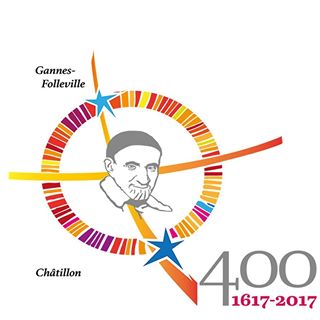 Těšíme se na Tebe    s. Romana Dvořáková dkl a P. Janko Jakubovič CM         V roce 2017 si připomínáme 400. výročí vincentinské charizmy. Sv. Vincenc de Paul žije stále v našich srdcích svou aktuálností.